ЗАЯВЛЕНИЕо предоставлении работодателю комплексной услуги по подбору необходимых работниковЯ, ____________________________________________________, являющийся                                                                 Фамилия, имя , отчество _________________________________________________________________,                        (работодателем, представителем работодателя - должность, наименование работодателя)прошу  предоставить комплексную услугу по подбору необходимых работников:Сообщаю следующие сведения: Фамилия, имя, отчество, должность контактного лица, контактного телефона, факс, адрес электронной почты ____________________________________________________________________________________________________________________________________"___"__________20___г.         __________________________________________           (должность, подпись, Ф.И.О. работодателя (его представителя))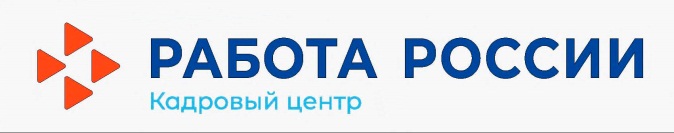 Государственное казенное учреждение Новосибирской области «Центр занятости населения города Новосибирска»Организация ярмарки вакансий и учебных рабочих мест Подбор кандидатов из числа граждан, завершающих или завершивших обучение по направлению службы занятости по указанной профессии, специальностиПроведение иных мероприятий  по содействию в подборе необходимых работников: - презентация предприятия, аукцион специалистов Подбор работников, используя базу кандидатов сторонних организаций, интернет сайтов, кадровых агентств учебных заведений, базу резюме инвалидов общественных организацийПомощь в составлении описания вакансии работодателя, включая составление профиля должности Проведение собеседования работодателя с кандидатами на вакансии на территории центра занятости населения (на территории работодателя) 